           Na temelju članka 3. stavka 3. i članka 11. stavka 2. Odluke o osnivanju Savjeta za socijalnu skrb Primorsko-goranske županije („Službene novine“ broj 26/12 i 15/16), Upravni odjel za socijalnu politiku i mlade objavljuje sljedećiJAVNI POZIVza predlaganje kandidata/kinja za 2 člana Savjeta za socijalnu skrb Primorsko-goranske županije Odlukom o osnivanju Savjeta za socijalnu skrb Primorsko-goranske županije („Službene novine“ broj 26/12 i 15/16) osnovan je Savjet za socijalnu skrb Primorsko-goranske županije čiji je djelokrug rada planiranje i razvoj mreže socijalnih usluga, planiranje i ostvarivanje prava i obveza, te mjera i ciljeva iz područja socijalne skrbi kao djelatnosti od posebnog interesa za Primorsko-goransku županiju.Savjet ima predsjednika i deset članova koje na temelju javnog poziva imenuje Županijska skupština Primorsko-goranske županije na mandat od četiri godine, na prijedlog Župana. Trenutno su u Savjetu upražnjenja mjesta članova iz redova vjerskih zajednica koje obavljaju djelatnost socijalne skrbi i korisnika socijalne skrbi (1 član) i pravnih osoba, obrtnika i drugih fizičkih osoba koje obavljaju djelatnost socijalne skrbi (1 član), zbog prestanka mandata dosadašnjih članova.Ovim se pozivaju zainteresirani ovlašteni predlagatelji iz točke II. ovoga Poziva da dostave prijedloge kandidata/kinja za imenovanje članova Savjeta. Mandat novoimenovanog člana traje do isteka mandata člana umjesto kojeg je imenovan.  Prijedlozi se dostavljaju na propisanom obrascu za predlaganje članova Savjeta koji se prilaže ovom Pozivu. Uz popunjeni obrazac obvezno se dostavljaju preslika osobne iskaznice i životopis predloženog kandidata/kinje.Prijedlozi za imenovanje dostavljaju se u zatvorenoj omotnici na adresu: Primorsko-goranska županija, Upravni odjel za socijalnu politiku i mlade, Slogin kula 2, 51000 Rijeka, s naznakom: „Predlaganje članova Savjeta za socijalnu skrb PGŽ - ne otvarati“ ili se predaju neposredno u pisarnici Županije, na adresi Slogin kula 2, Rijeka.Rok za dostavu prijedloga je do 6. listopada 2017. godine do 10.00 sati, bez obzira na način dostave.Prijedlozi s nepotpunim podacima, nepravovremeni prijedlozi i prijedlozi podneseni suprotno uvjetima ovoga Poziva neće se razmatrati.                                                   PRIMORSKO-GORANSKA ŽUPANIJAOBRAZAC ZA PREDLAGANJE KANDIDATA/KINJE ZA ČLANA/ICU SAVJETA ZA SOCIJALNU SKRB PRIMORSKO-GORANSKE ŽUPANIJEPODACI O OSOBI PREDLOŽENOJ ZA ČLANA/ICUObvezan prilog predmetnom obrascu: životopis,preslika osobne iskaznice.Potpis osobe predložene za člana/icu Savjeta	                                                 __________________________PODACI O PREDLAGATELJUMjesto i datum:  _____________________                        Pečat i potpis odgovorne osobe predlagatelja:                                                      _____________________________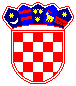 REPUBLIKA HRVATSKA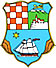 PRIMORSKO-GORANSKA ŽUPANIJAUpravni odjel za socijalnu politku i mladeIme i prezime:Adresa:Broj telefona:E-mail adresa:Datum i mjesto rođenja:Stručna sprema i zvanje:Naziv predlagatelja:Sjedište predlagetelja:Broj telefona:E-mail adresa:Područje djelovanja:Obrazloženje prijedloga: 